INDICAÇÃO Nº 2381/2015Sugere ao Poder Executivo Municipal intensificação no patrulhamento nos bairros Eldorado, Recreio, Alvorada e Acampamento Presbiteriano, neste município.Excelentíssimo Senhor Prefeito Municipal,                                   Nos termos do Art. 108 do Regimento Interno desta Casa de Leis, dirijo - me a Vossa Excelência para sugerir que, por intermédio do Setor competente, intensificação no patrulhamento nos bairros Eldorado, Recreio, Alvorada e Acampamento Presbiteriano, neste município.Justificativa:                        Moradores que residem nos bairros acima citados procuraram por este vereador para reclamarem da falta de segurança e dos constantes roubos. Os moradores solicitam que a Guarda Civil Municipal realize diariamente patrulhamento / rondas pelas ruas dos respectivos bairros.Plenário “Dr. Tancredo Neves”, em 15 de junho de 2.015.Celso Ávila- vereador - 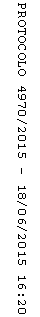 